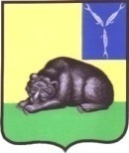 СОВЕТ МУНИЦИПАЛЬНОГО ОБРАЗОВАНИЯ ГОРОД ВОЛЬСКВОЛЬСКОГО МУНИЦИПАЛЬНОГО РАЙОНАСАРАТОВСКОЙ ОБЛАСТИР Е Ш Е Н И Е06 августа 2021 г.                            № 34/4-122                                   г. ВольскО назначении представителей в состав конкурсной комиссии по отбору кандидатур на должность главы Вольского муниципального районаРуководствуясь частью 2.1 статьи 36 Федерального закона от 6 октября 2003 года № 131-ФЗ «Об общих принципах организации местного самоуправления в Российской Федерации», Законом Саратовской области от 30 сентября 2014 года № 109-ЗСО «О порядке избрания глав муниципальных образований в Саратовской области», решением Вольского муниципального Собрания от 05 сентября 2016 года  № 4/68-506 «Об утверждении Порядка проведения конкурса по отбору кандидатур на должность главы Вольского муниципального района», на основании ст.19 Устава муниципального образования город Вольск Вольского муниципального района, Совет муниципального образования город ВольскРЕШИЛ: 1. Назначить членами конкурсной комиссии для проведения конкурса на замещение должности главы Вольского муниципального района Саратовской области следующих депутатов Совета муниципального образования город Вольск:1) Долотову Ирину Геннадьевну;                   2) Гуменюка Вячеслава Владимировича.2. Настоящее решение вступает в силу с момента принятия.И.о. Главымуниципального образования город Вольск                                                                               И.Г. Долотова